2 Column Proofs:A deductive argument that contains statements and reasons organized in two columns.Problem 1:   Given: ,  				Problem 2:  Given: ,				Problem 3: Given: ,				Problem 4: Given: 				Problem 5: Given:, 		Problem 6: Given:, 			Problem 7: Given: 	and are right angles,  Problem 8: Given: , Problem 9: Given: 				Statement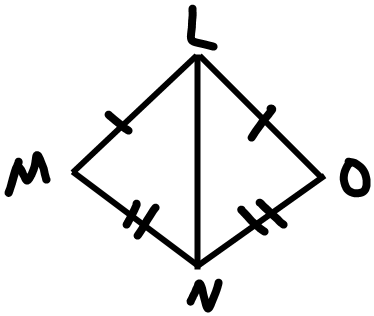 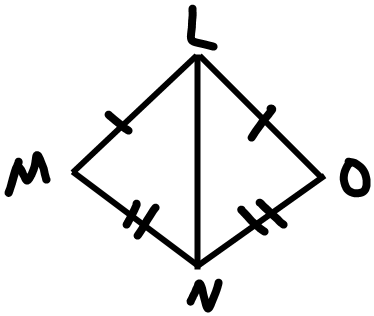 Reason1. 1.2. 2.3. 3.4. 4.Statement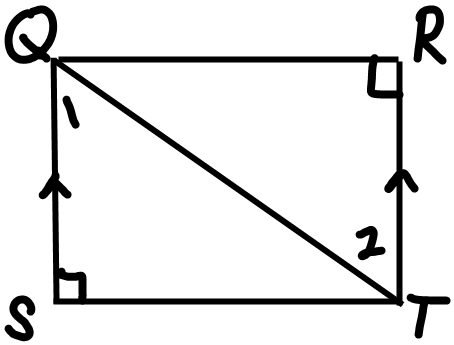 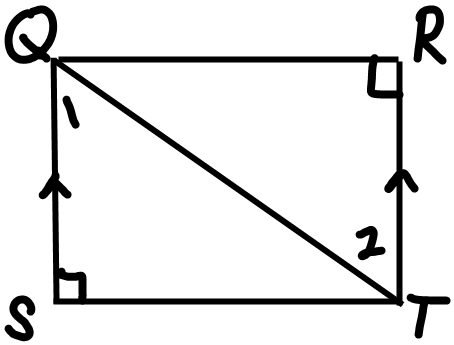 Reason1. 1.2. 2.3. 3.4. 4.5. 5.Statement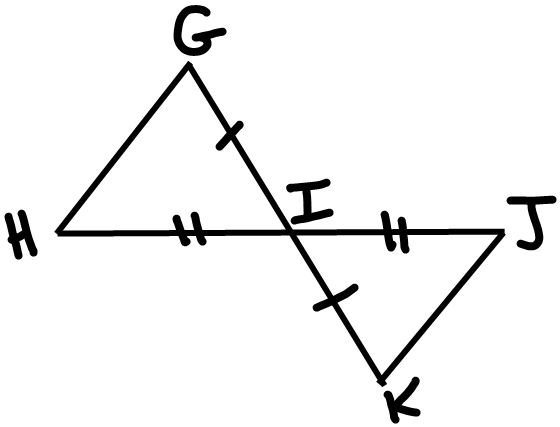 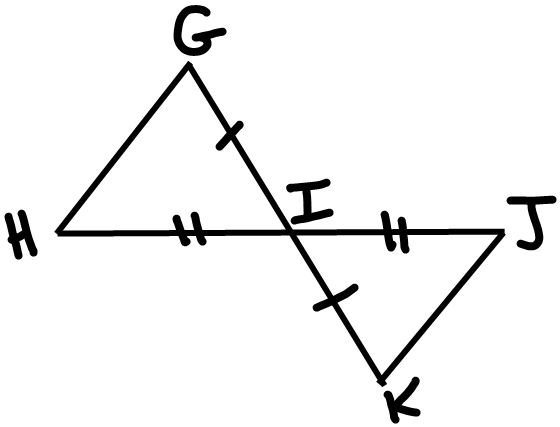 Reason1. 1.2. 2.3. 3.4. 4.Statement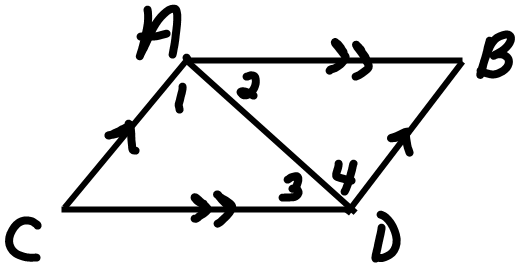 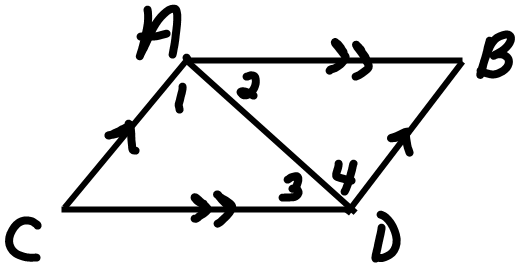 Reason1. 1.2. 2.3. 3.4. 4.Statement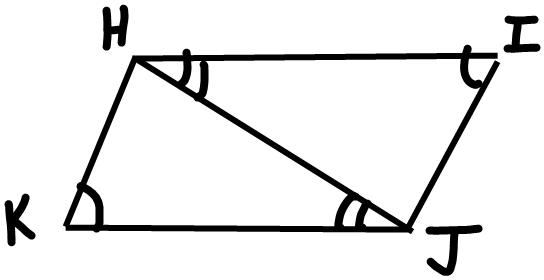 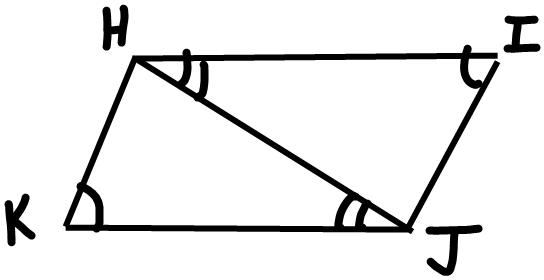 Reason1. 1.2. 2.3. 3.4. 4.Statement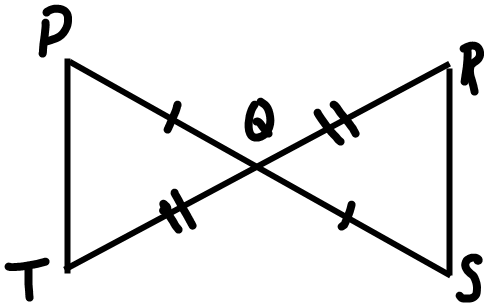 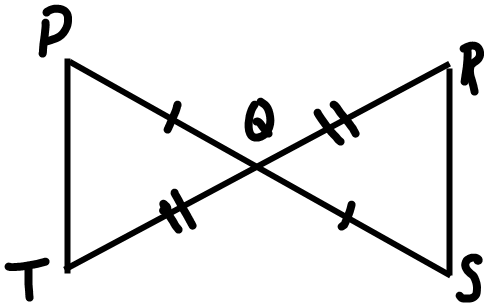 Reason1. 1.2. 2.  3. 3.4. 4.Statement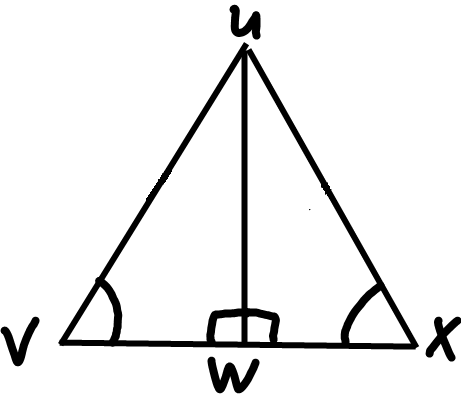 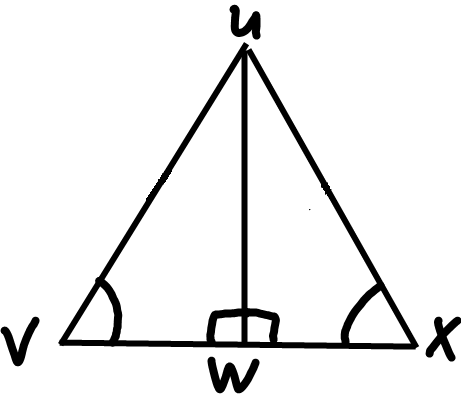 Reason1. 1.2. 2.  Right Angle Congruence3. 3. 4. 4.  Reflexive Property5.  5.Statement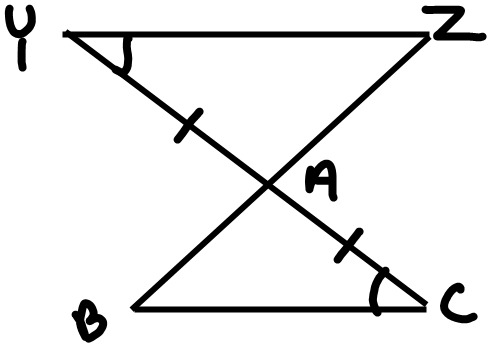 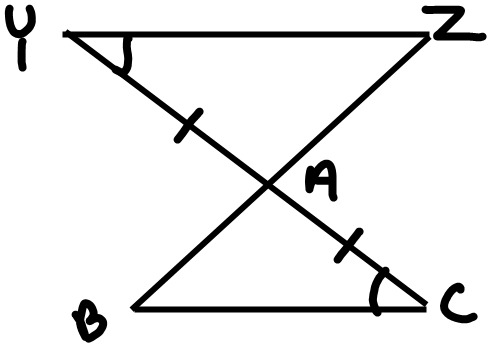 Reason1. 1.2. 2.  3. 3.  Vertical Angles4. 4.Statement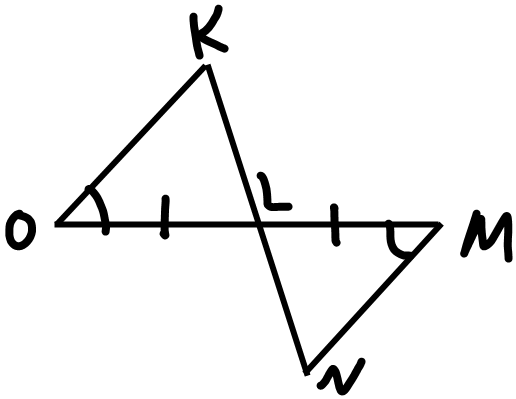 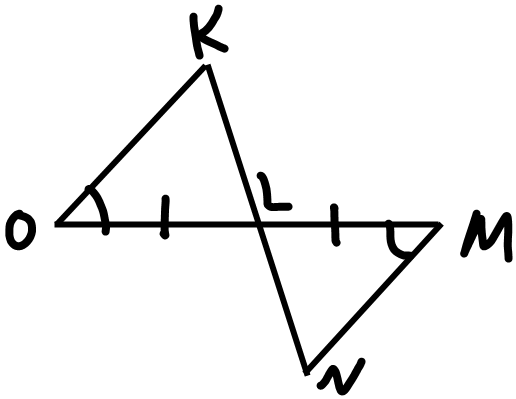 Reason1. 1.  2. 2.  3. 3.  4. 4.